Predict the general features of the proton and C-13 NMR spectra of the following compounds. Use the format of question 2 below.

a) diethyl ketone

b) p-ethylbenzoic acid

c) CH3-O-CH(CH3)-CH2-CH=OIdentify the following compounds based on their proton NMR spectra:

a) C3H6O2.72 ppm, area 2, quintet
4.73 ppm, area 4, tripletb) C8H8O211.0 ppm, area 1, singlet
7.0 ppm, area 5, multiplet
3.0 ppm, area 2, singletc) C10H147.05 ppm, area 4, singlet
2.45 ppm, area 4, quartet
1.05 ppm, area 6, tripletd) C3H6Br23.80 ppm, area 1, multiplet
3.50 ppm, area 2, doublet
1.12 ppm, area 3, doublete) C6H104.82 ppm, area 2, singlet
2.22 ppm, area 4, triplet
1.65 ppm, area 4, tripletUnknown. C9H12Calculate the degrees of unsaturationMake assignments in the IR and NMR spectrum.  Be sure to draw structures and    label with a,b,c, etc.  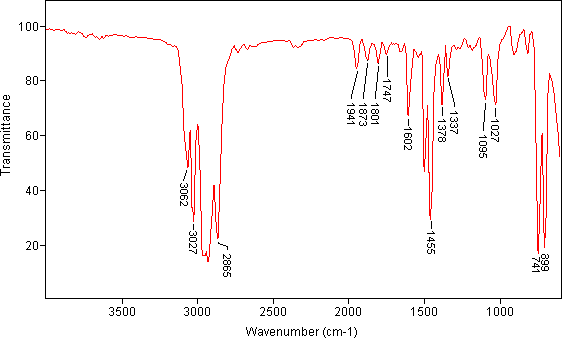 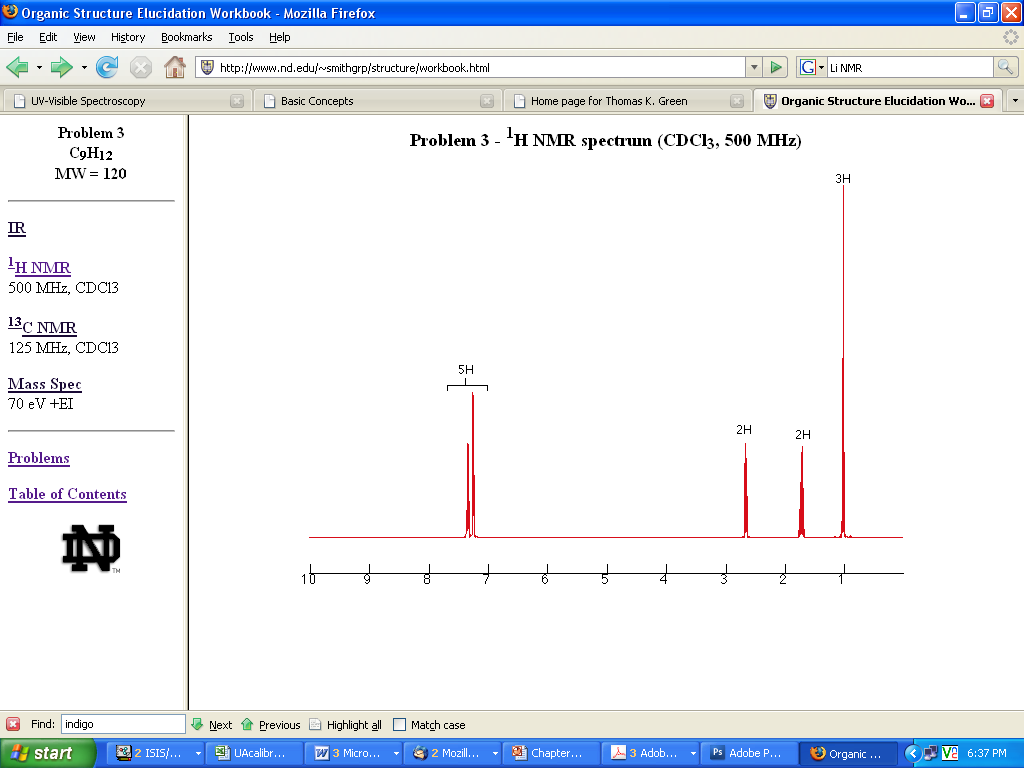 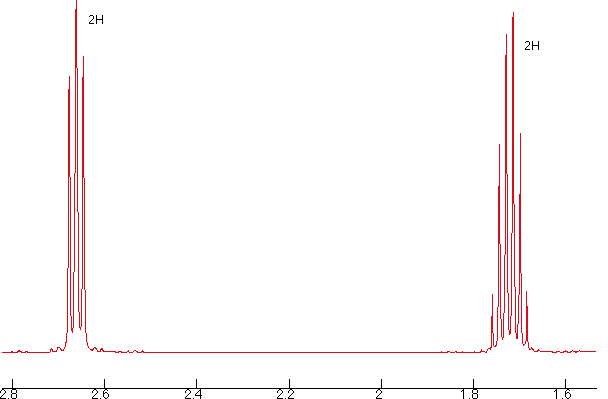 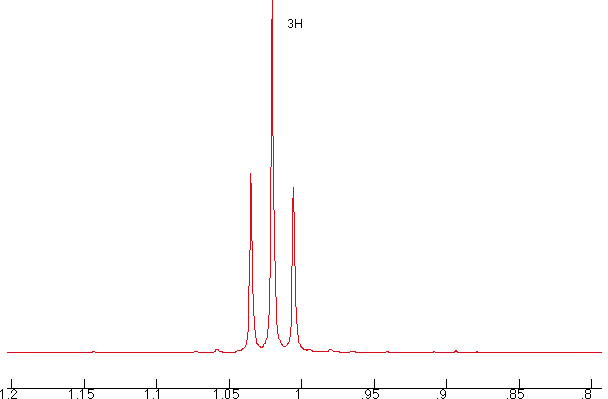 Identify the unknown compound based on the data below. Molecular Formula is C9H12O . 
Spectra are shown below and on the following page. Correlate spectral features with the structure. H-NMR: 
Areas of the peaks (left to right) are 5 : 3 : 1 : 1 : 2 .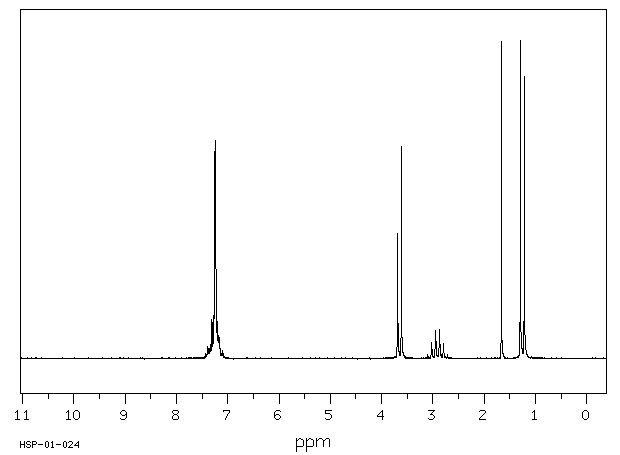 C-13 NMR: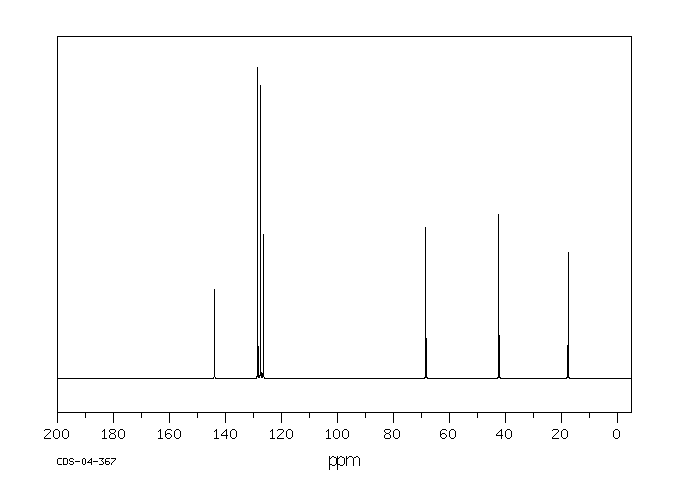 IR: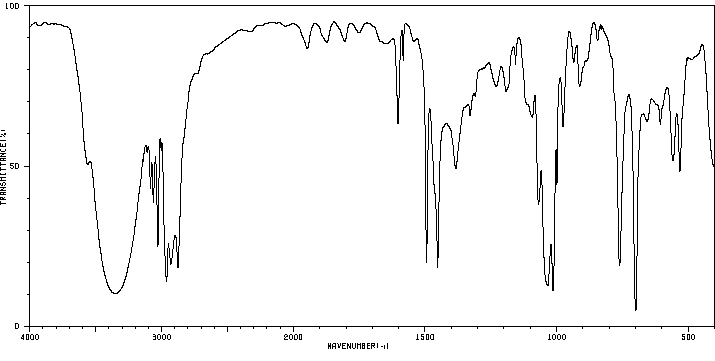 